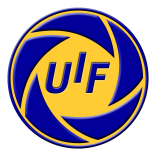 5° CONCORSO GIOVANI  anno 2023SCHEDA DI ISCRIZIONECognome …..……………………………………………….……. Nome ……………………………………Nato il……………………………………..Città………………………………………………………………..Nazionalità………………………………………Residente Città …………………………………………………………………. Prov.……..…cap…..….Via ………………………………………………………….……………………...................n.…..……….Tel. …..……………… Cell. ...……..………………… e-mail …………………………..…………………Socio UIF   SI                 NO         Partecipo con immagini    N. ....... B/N         N. ...... coloreNORMATIVA SULLA PRIVACYAi sensi dell’art.13 del G.D.P.R. 2016/679 sul trattamento dei dati personali, i suddetti dati serviranno per la partecipazione al concorso e saranno registrati elettronicamente. Titolari del trattamento dei dati personali è la UIF. In particolare, i dati saranno trattati da addetti alla registrazione ed elaborazione, per la consegna dei premi e per la pubblicazione sul sito e testate UIF.Ai sensi degli artt. 15 e 22 del Regolamento sopra menzionato potrà, in qualsiasi momento, richiedere informazioni sui propri dati, farli modificare o cancellare o opporsi al loro utilizzo scrivendo ai contatti UIF indicati in calce al presente Regolamento.Il sottoscritto dichiara espressamente di aver letto ed accettato il regolamento del concorso e la normativa sulla privacy, di essere il legittimo autore e proprietario delle foto e di possedere gli originali che si impegna a produrre all'Associazione nel caso fossero richiesti. Autorizza  inoltre  la  UIF  ad  utilizzare  le  immagini  inviate  e  i  propri  dati  personali  per  eventuali pubblicazioni cartacee o su web, per mostre, per l'invio dei risultati, per l'invio dei premi e di ogni altra comunicazione e/o informazione riguardante il presente concorso. Dichiara inoltre di assumere in proprio ogni  responsabilità  inerente  i  contenuti  delle  foto  inviate,  di  essere  autorizzato  alla  pubblicazione  delle immagini  ritraenti  persone  e  di  esonerare  l'Unione  Italiana  Fotoamatori  da  qualsiasi  responsabilità  in meritoData ………………………….……………..                                                                                Firma                                                                                                                     ..…..…………..………….…………………….						                                 (Per il minorenne firma del genitore o chi ne fa le veci)IMMAGINETITOLO OPERAN.1N.2N.3N.4N.5